Service Management & Automation User Conference (SMAC) Sponsorship Prospectus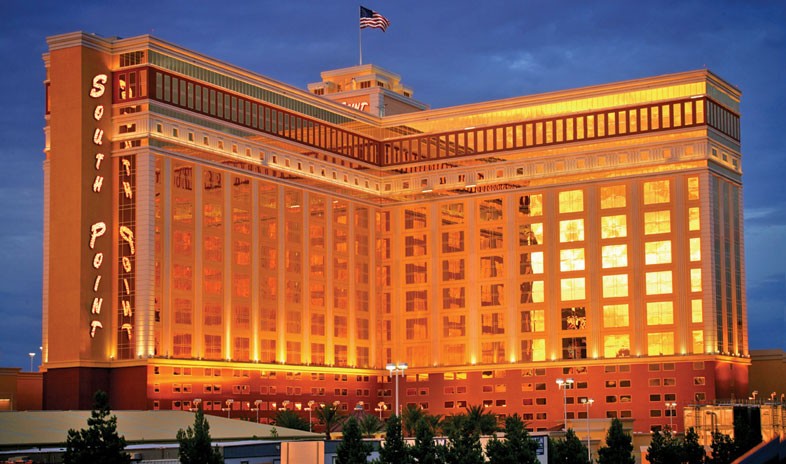 Join us for the premier Service Management and Automation education event of 2018.  Showcase your solutions to potential customers. Demonstrate how your product integrates with and/or compliments current client solutions. Generate new focused, qualified leads and move existing leads to a decision. Take advantage of an unmatched opportunity to network with peers, customers and prospects. Join our Flagship Sponsor, BMC Software, and maximize your presence at the SMAC with sponsorship packages that provide unmatched branding and visibility. Send questions about sponsorship to: info@smaconference.com   Platinum Sponsor PRICE: $35,000 USD  Wire Transfer Discount: $30,000 USD (Call for wire transfer instructions)Early Bird: $32,500 USD if paid before June 30th As a Platinum Sponsor, your company will be entitled to:  A 15’ x 15’ booth package (includes two electrical outlets and two internet connections)  Eight (8) Complimentary Passes – Six (6) Full SMAC Passes and Two (2) Technology Showcase PassesAdditional Full Conference Passes for your Staff at $XAdditional Showcase Passes for your Staff at $X and ability to upgrade Showcase Passes for $300 (I think that’s what it was last year…I’ll check)X (X) Complimentary Passes for New Logo Customers. This only applies to customers that you bring that are new customers to help you close deals. Discount code to offer registration discounts to your customers as part of a marketing campaign for the conference. Twitter, LinkedIn and Email examples will be provided. The opportunity for a member of your company to present up to three (3) Technical Breakout Sessions (Topic subject to SMAC Speaker requirements) Recognition as a SMAC Welcome Reception co-sponsor Your corporate logo prominently displayed with recognition as a Platinum Sponsor on email marketing collateral, press releases, advertisements and the SMAC web site (includes your logo and a link to your company’s web site)   Your corporate logo and a company description included in the SMAC Program highlighting your participation as a Platinum Sponsor Recognition as a Platinum Sponsor with your corporate logo on the attendee welcome letter presented upon arrival at the hotel Recognition as a Platinum Sponsor with your corporate logo on a SMAC banner  Recognition as a Platinum Sponsor with your corporate logo in the General Session Option to provide a two-page advertisement or give-away item for General Session attendees or in the Attendee SMAC PackageRecognition as a Platinum Sponsor with your corporate logo on the SMAC Sessions download areaOne full-page black & white ad in the SMAC program One pre-conference email broadcast to SMAC Attendees Post- SMAC contact information for all attendees Gold Sponsor PRICE: $20,000 USD  Wire Transfer Discount: $16,000 USD (Call for wire transfer instructions)Early Bird: $18,000 USD if paid before June 30thAs a Gold Sponsor, your company will be entitled to:  A 10’ x 20’ booth package (includes one electrical outlet and one internet connection) Six (6) Complimentary Passes - Three (3) Full Conference Passes and Three (3) Technology Showcase Passes Additional Full Conference Passes for your Staff at $XAdditional Showcase Passes for your Staff at $X and ability to upgrade Showcase Passes for $300 (I think that’s what it was last year…I’ll check)X (X) Complimentary Passes for New Logo Customers. This only applies to customers that you bring that are new customers to help you close deals. Discount code to offer registration discounts to your customers as part of a marketing campaign for the conference. Twitter, LinkedIn and Email examples will be provided. The opportunity for a member of your company to present two (2) Technical Breakout Sessions (Topic subject to SMAC Speaker requirements)Recognition as a SMAC Luncheon co-sponsor (including dessert served near your booth) Your corporate logo prominently displayed with recognition as a Gold Sponsor on email marketing collateral, press releases, advertisements and the SMAC web site (includes logo and link to your company’s web site)   Your corporate logo and a company description included in the SMAC Program highlighting your participation as a Gold Sponsor Recognition as a Gold Sponsor with your corporate logo on a SMAC banner  Recognition as a Gold Sponsor with your corporate logo in the General Session Option to provide a two-page advertisement or give-away item in the attendee SMAC Package Recognition as a Gold Sponsor with your corporate logo on the SMAC Sessions download areaHalf-page black & white ad in the SMAC Program. Your logo and sponsorship level highlighted in a pre-SMAC email broadcast Post-SMAC contact information for all attendees Silver Sponsor PRICE: $12,000 USD  Wire Transfer Discount: $9,500 USD (Call for wire transfer instructions)Early Bird: $10,000 USD if paid before June 30thAs a Silver Sponsor, your company will be entitled to:  A 10’x 10’ booth package (includes 1 electrical outlet & 1 internet connection) Four (4) Complimentary Passes – Two (2) Full SMAC Passes and Two (2) Technology Showcase PassesAdditional Full Conference Passes for your Staff at $XAdditional Showcase Passes for your Staff at $X and ability to upgrade Showcase Passes for $300 (I think that’s what it was last year…I’ll check)X (X) Complimentary Passes for New Logo Customers. This only applies to customers that you bring that are new customers to help you close deals. Discount code to offer registration discounts to your customers as part of a marketing campaign for the conference. Twitter, LinkedIn and Email examples will be provided. The opportunity for a member of your company to present one (1) Technical Breakout Session (Topic subject to SMAC Speaker requirements)Your company name prominently displayed with recognition as a Silver Sponsor on email marketing collateral, press releases, advertisements and the SMAC web site (includes logo and link to your company’s web site)   Your corporate logo and a company description included in the SMAC Program highlighting your participation as a Silver Sponsor Recognition as a Silver Sponsor with your logo on a SMAC banner  Recognition as a Silver Sponsor with your logo in the General Session Recognition as a Silver Sponsor with your corporate logo on the SMAC Sessions download areaQuarter-page black & white ad in the SMAC Program Your logo and sponsorship level highlighted in a pre-SMAC email broadcast  Post-SMAC contact information for all attendees Bronze Sponsor PRICE: $4,500 USD  Wire Transfer Discount: $3,000 USD (Call for wire transfer instructions)Early Bird: $3,500 USD if paid before June 30thAs a Bronze sponsor, your company will be entitled to:  A 6’ X 6’ booth package (includes 1 electrical outlet and 1 internet connection) Three (3) Complimentary Passes – One (1) Full SMAC Passes and Two (2) Technology Showcase PassesAdditional Full Conference Passes for your Staff at $XAdditional Showcase Passes for your Staff at $X and ability to upgrade Showcase Passes for $300 (I think that’s what it was last year…I’ll check)X (X) Complimentary Passes for New Logo Customers. This only applies to customers that you bring that are new customers to help you close deals. Discount code to offer registration discounts to your customers as part of a marketing campaign for the conference. Twitter, LinkedIn and Email examples will be provided. The opportunity for a member of your company to present one (1) Technical Breakout Session (Topic subject to SMAC Speaker requirements)Your company name displayed with recognition as an exhibitor on the SMAC web site (includes logo and link to your company’s web site)   Your company description included in the SMAC Program  Recognition as a Bronze Sponsor with your corporate logo on the SMAC Sessions download areaYour logo and sponsorship level highlighted in a pre-SMAC email broadcast Post-SMAC contact information for all attendees To participate in SMAC, contact us TODAY!1. 	CONTRACT This agreement is made between CTRM Training Solutions hereafter referred to as “CTRM” or “The Board” and Conference Vendor Exhibitor hereafter referred to as “Exhibitor”.  CTRM will manage and operate the Expo Hall and Technology Showcase at the Service Management & Automation User Conference.  Payment Terms: 100% is due upon completion of the application or 30 days after completion of the application if a Purchase Order is provided, as long as the 30 days does not fall within 30 days prior to the start of the Service Management & Automation User Conference (Monday, Oct. 29th, 2018).  All payments must be completed 30 days prior to the start of the Service Management & Automation User Conference. 2. 	DEFINITIONS Exhibition Location means:       The XXX Casino and Resort -  XXX, Las Vegas, NV 89103 	Phone: (866) 725-6768 Website: http://www.XXX.com Exhibition Hours are defined as: Tuesday, October 30th, 11:30 am – 2:00 pm and 6:30 pm – 8:30 pmLunch and Opening of Technology Showcase Vendor Event: Evening with the Experts, Birds of a Feather and Technology Showcase Celebration Wednesday, October 31st, 11:30 pm – 2:00 pm Lunch and Technology Showcase Thursday, November 1st, 11:30 pm – 2:00 pm Lunch and Technology Showcase CTRM: Tools, Technology and Training reserves the right to change or modify the Exhibition Hours; however, notification of changes will be announced to all booth participants within 24 hours of the change.  All booths must be fully staffed at all hours indicated above. This agreement, properly accepted by the Exhibitor, shall constitute a valid and binding contract. CTRM: Tools, Technology and Training reserves the right to render all interpretations and to establish further regulations as may be deemed necessary for the general success of the exhibition. It is further agreed that the conditions, rules and regulations as herein stated and as outlined in the Exhibitor Service Manual are made a part hereof as though fully incorporated herein, and that the said Exhibitor agrees to be bound by each and every one hereof. 3. 	USE OF SPACE CTRM: Tools, Technology and Training must approve of the intent and character of Exhibitor’s exhibit, to including, but not limited to, materials, products, sound level, and character.  In the event Exhibitor’s intent and character should change without the express acknowledgement of the CTRM: Tools, Technology and Training Advisory Board, CTRM: Tools, Technology and Training may terminate Exhibitor’s contract.  Exhibitors will not conduct solicitation or allow its exhibit or product to extend outside of the Exhibitor’s booth.  Exhibitor shall not arrange its exhibit so as to obscure or prejudice adjacent exhibitors. EXHIBITORS SHALL NOT SHARE OR SUBLET ANY PART OF ITS ASSIGNED SPACE WITHOUT PERMISSION OF THE ONE OF THE CTRM: TOOLS, TECHNOLODY AND TRAINING BOARD OF DIRECTORS. Please contact us for permission to share. Exhibitor agrees not to install a display, which shall obstruct the view of adjacent booths.  Any displays must be made of sidewall construction, and taper diagonally from 8’ at the back wall to floor level at the aisle, or extend as a high panel 4’ from the back wall–the remaining side rail may not exceed 4’ in height. Raw wood, cardboard, or similar materials for wings to booths must be covered or painted if they are visible to adjacent booths.  The placement of high equipment must conform to these rules. If Exhibitor reserves cross-aisle space, carpeting may be installed across the aisle, but Exhibitor shall not place any equipment in the aisle. CTRM: Tools, Technology and Training approval is required for any canopy-type arrangement running across the aisle.  The parties shall comply with all relevant laws, codes and regulations of municipal or other authorities having jurisdiction over the exhibit facility or the conducting of said exhibit, together with the rules and regulations of the owners and/or operators of the facility in which the exhibition is held, as applicable, provided that such party has been given notice of any such law, code or regulation. 4. 	CANCELLATION OF CONFERENCE CTRM: Tools, Technology and Training reserves the right to change and/or cancel any portion of the exhibit schedule, as it deems necessary and appropriate.  All such changes and/or cancellations will be submitted to Exhibitors in writing and within 24 hours of the termination decision.  Cancellation of the Exhibitor Agreement by the Exhibitor will be accepted only in writing and at the discretion of CTRM: Tools, Technology and Training.  In the event of such cancellation, CTRM: Tools, Technology and Training will retain all monies paid by the Exhibitor as liquidated damages, and, if such sums have not yet been paid, the Exhibitor shall be obligated for 100% of the contracted fees.  If CTRM: Tools, Technology and Training cancels the conference, all funds paid by Exhibitor to CTRM: Tools, Technology and Training, shall be refunded in full, and any payments pending will no longer be due. 5. 	VENDOR REQUIREMENTS All showcase vendors are encouraged to have all their staff attend the Thursday morning CTRM: Tools, Technology and Training Technology Showcase awards session. 6. 	FORCE MAJEURE  CTRM: Tools, Technology and Training will not be liable for the fulfillment of this Agreement if non-delivery is due to any of the following causes: by reason of the facility being damaged or destroyed by fire, acts of God, public enemy, war or insurrections, strikes, the authority of the law, postponement or cancellation of the exposition, or for any cause beyond its control.  In the event CTRM: Tools, Technology and Training is not being able to hold an exhibit for any of the above-named reasons, CTRM: Tools, Technology and Training shall reimburse Exhibitor on a pro-rata basis of the sums paid, less any and all legitimate expenses incurred, such as but not limited to rent, advertising, salaries, operation costs, etc. 7. 	INSURANCE Exhibitor shall carry worker’s compensation, commercial general liability including products and completed operations, independent contractors, personal injury and blanket contractual liability insurance at limits of at least $500,000 per occurrence, $500,000 aggregate.  These coverage’s must be evidenced by a Certificate of Insurance with a 30-day notice of cancellation provision to the holder and supplied to and naming CTRM: Tools, Technology and Training as additional insured and provided to CTRM: Tools, Technology and Training upon request.  Failure to provide CTRM: Tools, Technology and Training with the appropriate Certificate of Insurance, as identified above, shall constitute breach of contract (BREACH) and permit CTRM: Tools, Technology and Training to cancel this agreement and retain all of the monies both collected and or due at the time of its notice of BREACH.  It is strongly recommended that Exhibitors also carry insurance to cover loss of or damage to their exhibits or other personal property while such property is located at or is in transit to or from the exhibit site.  Insurance coverage documentation must be sent to info@tooltechtrain.com no later than Monday, October 2, 2018. CTRM: Tools, Technology and Training will not be liable for any loss, damage or injury to any tangible personal property of the Exhibitor or to any of its officers, agents, employees or contractors, unless due to the gross negligence of CTRM: Tools, Technology and Training.  The Exhibitor expressly agrees to save and hold harmless CTRM: Tools, Technology and Training and employees from any and all claims, liabilities and losses for injury to persons (including death) or damage to tangible personal property arising out of the negligence of Exhibitor.  CTRM: Tools, Technology and Training agrees to save and hold harmless Exhibitor from any and all claims, liabilities and losses for injury to persons (including death) or damage to tangible personal property arising out of their gross negligence.  CTRM: Tools, Technology and Training will provide security personnel to monitor the Vendor Showcase from the time of setup begin to the time of breakdown is completed. 8. 	INSTALLATIONS AND DISMANTLING The specific requirements as to time of installation and dismantling of exhibits shall be set forth in the Exhibitor Service Manual supplied to each Exhibitor for this particular exhibition.  Such requirements shall be binding upon the Exhibitor as though fully set forth herein.  Final space assignment is made by CTRM: Tools, Technology and Training, and will occur only after full payment has been received. 9. 	AVAILABLE SERVICES  Exposition contractor to provide the following: drayage, cartage, furniture, booth and on behalf of the Exhibitors, CTRM: Tools, Technology and Training will appoint an official exposition floor decorations, signs, telephone services, etc.  Services of electricians, setup crew, carpenters and other labor will be available and charged for at the prevailing rates.  Contractors and rates will be listed in the Exhibitor Service Manual to be issued separately.  CTRM: Tools, Technology and Training assumes no responsibility or liability for any of the services performed or materials delivered by the foregoing persons, parties and organizations.   Arrangement for these services and payments are to be made between Exhibitors and official Exposition’s contractors.  The local unions make rules and regulations for union labor and regulations may be changed at any time.  Where union labor is required because of building or contractor requirements, exhibitor agrees to comply with the regulations.   10. PROTECTION OF FACILITIES 	 Exhibitors agrees not to post, tack, nail, screw, or otherwise attach anything to the columns, walls, floors, or other parts of the convention hall exhibit area without permission from the CTRM: Tools, Technology and Training Board of Directors.   Packing, unpacking and assembly of exhibits shall be done only in designated areas and in conformity with directions of CTRM: Tools, Technology and Training, the decorator, the convention hall manager or their assistants.  Payment of shipping and handling of all products through The Palms Casino and Resort, Las Vegas will be the responsibility of the Exhibitors and to be paid in a timely manner per The Palms Casino and Resort requirements.  AUTHORIZED SIGNATURE 	  By signing this agreement, Exhibitor acknowledges acceptance of Terms and Conditions of the Agreement will be binding with CTRM: Tools, Technology and Training, as of the date of the Application.  I have read and agree to the Agreement and Exhibitor will pay the Fees specified. I am authorized to execute this Agreement for Exhibitor.  	 Company Name: _____________________________________________________			(As you want it to appear in marketing literature and signage)   Printed Name: ________________________________________   Title: ____________________ 	 Billing Street Address: ________________________________________  City: ___________________ State/Province: ________________ Zip: ___________  Telephone: ____________________	Fax:   ____________________E-Mail: _______________________________________ 	 Approved CTRM:_________________________________ Date: __________________Signature: ___________________________________ Date: __________________11. TERMINATION If the Exhibitor fails to comply in any aspect with the terms of the Agreement, then CTRM: Tools, Technology and Training shall have the right to sell or offer for sale the exhibit space covered by this Agreement.  The Exhibitor will be notified of such action within 24 hours of the CTRM: Tools, Technology and Training Board of Directors decision.  The Exhibitor shall be liable to CTRM: Tools, Technology and Training for any deficiency, loss or damage suffered.  It is further agreed that actual occupation of the exhibit space by an exhibit is essential and should CTRM: Tools, Technology and Training be unable to resell the space, CTRM: Tools, Technology and Training is expressly authorized to occupy or fill such space in such a manner as it may deem in the best interest of the exhibition, without any rebate, allowance, or release of liability of the Exhibitor. SPONSORSHIP SELECTION:  Platinum Sponsor: $34,125  Discounted price if paid via wire transfer: $32,500 USDEarly Bird Discount: $30,000 USD Gold Sponsor: $19,425  Discounted price if paid via wire transfer: $18,500 USDEarly Bird Discount: $16,000 USDSilver Sponsor: $10,500  Discounted price if paid via wire transfer: $10,000 USDEarly Bird Discount: $9,000 USDBronze Sponsor: $4,200  Discounted price if paid via wire transfer: $4,000 USDEarly Bird Discount: $3,500 USDAdditional Sponsorship Items: _____________________________   $________ _____________________________   $________ _____________________________   $________ PAYMENT METHOD Select Payment method below: Check Checks must be made payable to TTT: Tools, Technology & Training  Please mail checks to: TTT: Tools Technology and Training LLC5753 S. Kittredge St.Centennial, CO 80015 Credit Card Credit Card Type:  American Express  VISA  MasterCard  Other: ___________ When paying via Credit Card, please fill out the Sponsorship Payment online form: http://www.tooltechtrain.com/sponsorships.html  Please Scan and email your signed Sponsorship Agreement to: Phil Schmidt (Accounting)Email: Accounting@tooltechtrain.com  Phone: (303) 646-1841SPONSORSHIP DETAILSSPONSORSHIP DETAILSPlatinum  Gold  Silver Bronze Sponsorship fees paid by wire transfer will be discounted; sponsorship fees paid by check or credit card are not discounted. Sponsorship fees paid by wire transfer will be discounted; sponsorship fees paid by check or credit card are not discounted. $35,000Discount if paid viaWire transfer:$30,000Early Bird: $32,500$20,000Discount if paid viaWire transfer:$16,000Early Bird: $18,000$12,000Discount if paid viaWire transfer:$9,000Early Bird: $10,000$4,500Discount if paid viaWire transfer:$3,000Early Bird: $3,500Booth Package (includes table, electrical outlet(s) & wireless internet connection. Wired connection(s) available at cost) Booth Package (includes table, electrical outlet(s) & wireless internet connection. Wired connection(s) available at cost) 15' x 15'2 Outlets2 Connections15' x 10'1 Outlet1 Connection10' x 10'1 Outlet1 Connection6’ X 6’1 Outlet1 ConnectionComplimentary Registrations 8643Complimentary New Logo Registration6432Discounted Staff Registrations  Discounted Staff Registrations  $1,100(for sponsor employees only)$1,100(for sponsor employees only)$1,100(for sponsor employees only)$1,100(for sponsor employees only)Discount Code to provide to Your CustomersDiscount Code to provide to Your CustomersCode to be ProvidedCode to be ProvidedCode to be ProvidedCode to be ProvidedStaff Technology Showcase Passes (Includes Technology Showcase Receptions) Staff Technology Showcase Passes (Includes Technology Showcase Receptions) $400(for sponsor employees only)$400(for sponsor employees only)$400(for sponsor employees only)$400(for sponsor employees only)Staff Technology Showcase UpgradeStaff Technology Showcase Upgrade$200(for sponsor employees only)$200(for sponsor employees only)$200(for sponsor employees only)$200(for sponsor employees only)Additional Celebration Passes(Let’s make this cost)Additional Celebration Passes(Let’s make this cost)$150$150$150$150Speaking Opportunity Speaking Opportunity 3 Technical Breakout Sessions3 Technical Breakout Session1 Technical Breakout Session1 Technical Breakout SessionSponsorship Level/ Logo & Description in Program Sponsorship Level/ Logo & Description in Program LogoLogoLogoLogoEvent Co-Sponsorship Opportunity Event Co-Sponsorship Opportunity YesYesYesYesInternet Ad Link from Conference Website to Corporate Website Internet Ad Link from Conference Website to Corporate Website LogoLogoLogoLogoElectronic Download Area AdElectronic Download Area AdLogoLogoLogoLogoConference Program Advertising Conference Program Advertising Full Page Black & WhiteHalf Page Black & WhiteQuarter Page Black & WhiteLogo & Name Black & WhiteConference Signage Sponsorship Level/LogoConference Signage Sponsorship Level/LogoYesYesYesYesLiterature or Give-away Insert Literature or Give-away Insert 2-page or Give away1-page or Give awayNoNoWelcome Letter Recognition Welcome Letter Recognition YesNoNoNo1 Pre-Conference Email Broadcast 1 Pre-Conference Email Broadcast YesNoNoNo1 Pre-Conference Attendee Email Broadcast 1 Pre-Conference Attendee Email Broadcast LogoLogoLogoLogoConference Attendee Contact Information Conference Attendee Contact Information YesYesYesYesSPONSORSHIP DETAILS PlatinumGoldSilverBronzeOne-on-One Meeting Room rental opportunity when available (sign up in advance to book by the hour)YesYesYesYes10% Discount on Additional Marketing Opportunities YesNoNoNoADDITIONAL SPONSORSHIP OPPORTUNITIES DESCRIPTION DetailsConference Bag SponsorsBuild brand awareness by welcoming conference attendees with your company logo on the conference bag distributed to all conference attendees. This premium branding lasts long after the conference. (Conference to commission bag creation.) $500, $1,000, $2000All sponsors of Conference Bags will have their logos on the bags along with Conference Name. The size of your logo is determined by the amount of the sponsorship.Developer Contest Sponsors Sponsor the Developer Contest. Be part of the judging and/or winner announcement. Identified on the Website as well. $1,000-5,000Equal value prizes in place of dollars will be considered but must be approved by the Board. Conference Badge Holder (Limited to 1 Sponsor)  Sponsor the badge holder/lanyard and get great exposure for your company throughout the conference.  (Sponsor to provide badge holder.) Price of Badges. Minimum of 300 badge holders.SOLD Bag SWAG (Unlimited) Welcome conference attendees as they check into the conference when you sponsor a bag stuffer – a great way to get your name in front of each attendee! (Sponsor responsible for SWAG production costs.) Cost of SWAG Item for each attendee. Must provide at least 1 per attendee and be approved by the Board of Directors. Contact us for details!Conference Notebook with Pen (Limited to 1 Sponsor) Display your company logo on the conference mini-notebook and pen and ensure that your logo is in front of every conference attendee.  (Sponsor to provide notebook and pen.) Cost of Notebooks and Pens. Must provide at least 1 per attendee. Contact us in advance to sign up. Evening with the Experts / Birds of a Feather Event Sponsorship Sponsor drinks at the joint Evening with Experts (BMC is providing Engineers along with other Experts) and Birds of a Feather Event in the Showcase area (Announcement made of the sponsorship) and join the conversation with a table for you to provide an expert to talk about your product or services.  $1,200 Discounted price if paid via wire transfer: $1,000 Specialty Cocktail Sponsorship Serve specialty cocktails from your booth during an evening cocktail reception. Attendees will be sure to stop by for a chat and a cocktail! Cost of Cocktails from Venue Opening or General Session Give Away Sponsorship Sponsor a special General Session give away with your branding! (Sponsor to provide give away items.)Cost of Give Away (to be approved by the SMAC Board of Directors)PROGRAM ADVERTISING DESCRIPTION PRICE Full Page BW Full page, black and white ad in Conference Program $3,000 Discount if paid via wire transfer: $2,000 Half Page BW Half-page, black and white ad in Conference Program $1,700 Discount if paid via wire transfer: $1,500 Quarter Page BW Quarter page, black and white ad in Conference Program $1000 Discount if paid via wire transfer: $500 